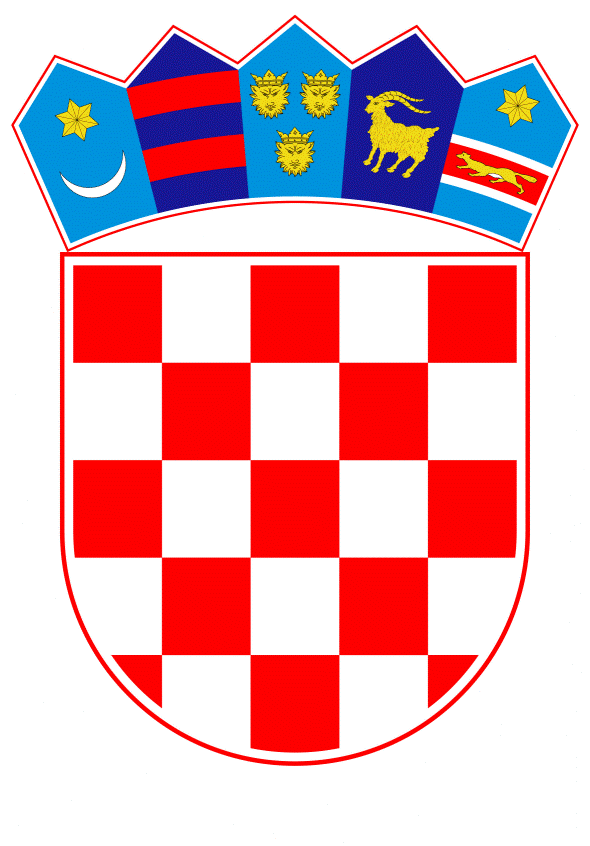 VLADA REPUBLIKE HRVATSKEZagreb, 11. ožujka 2021.______________________________________________________________________________________________________________________________________________________________________________________________________________________________											PRIJEDLOGKLASA:									 	URBROJ:	Zagreb,										PREDSJEDNIKU HRVATSKOGA SABORAPREDMET:	Zastupničko pitanje prof. dr. sc. Milana Vrkljana, u vezi s rješavanjem graničnih pitanja s Republikom Srbijom - odgovor Vlade		Zastupnik u Hrvatskome saboru, prof. dr. sc. Milan Vrkljan, postavio je, sukladno s člankom 140. Poslovnika Hrvatskoga sabora („Narodne novine“, br. 81/13., 113/16., 69/17., 29/18., 53/20., 119/20. - Odluka Ustavnog suda Republike Hrvatske i 123/20.), zastupničko pitanje u vezi s rješavanjem graničnih pitanja s Republikom Srbijom.		Na navedeno zastupničko pitanje Vlada Republike Hrvatske daje sljedeći odgovor:	Stajalište Vlade Republike Hrvatske je da otvoreno granično pitanje između Republike Hrvatske i Republike Srbije najprije treba pokušati riješiti neposrednim putem, pregovorima u okviru rada Medudržavne diplomatske komisije zadužene za identifikaciju – utvrđivanje granice i izradu ugovora o granici. Ako se pokaže da pregovori neće imati željeni ishod (sklapanje sporazuma o granici), rješenje spora trebalo bi potražiti pred relevantnim međunarodnim sudskim tijelom. 	Stanovnicima Kenđije, hrvatskim državljanima, Republika Hrvatska jamči ista prava kao i svim drugim hrvatskim državljanima u Republici Hrvatskoj (socijalna prava, zdravstvene usluge, poljoprivredne poticaje i dr.), ali pored problema granice koja nije konačno utvrđena, geografska izoliranost Kenđije (i Karapandže) te nedostatak dobre prometne povezanosti s područjem na desnoj Obali Dunava, prepreka su lakšem kretanju, socijalnoj komunikaciji, korištenju hrvatskih javnih službi i svega što čini uobičajeni, svakodnevni život stanovnika tog hrvatskog područja.	Prije spomenuta Medudržavna diplomatska komisija svoju, za sada, zadnju sjednicu (11.) održala je u lipnju 2019. u Beogradu te dogovorila održavanje radnih sastanaka na stručnoj razini. Održavanje sjednica te komisije, kao i radnih sastanaka na stručnim razinama, bilo je odgođeno uslijed dobro poznatih okolnosti uzrokovanih pandemijom bolesti COVID-19, no za očekivati je kako će po normalizaciji međunarodnih putovanja i održavanje sjednica i radnih sastanaka biti nastavljeno.	U pristupnim pregovorima Republike Srbije s Europskom unijom, za napredak u tom procesu jedan od ključnih kriterija je predanost razvijanju dobrosusjedskih odnosa i regionalne suradnje, što uključuje i spremnost za rješavanje svih otvorenih pitanja pa tako i rješavanje sporova o granici sa susjednim državama. Važnost rješavanja otvorenih pitanja prepoznaje i Europska komisija, koja je u svojoj komunikaciji iz veljače 2018. izrazila jasno očekivanje od država kandidatkinja da otvorena pitanja, posebice pitanja granice, riješe prije pristupanja. 	U tom smislu, Vlada Republike Hrvatske smatra da se bilateralna pitanja, kao što je pitanje granice, mogu i trebaju rješavati bilateralno, na načelu mirnog rješavanja sporova, u skladu s Poveljom Ujedinjenih naroda i međunarodnim pravom, a pristupni proces je okvir koji daje dodatni poticaj državama kandidatkinjama, pa tako i Srbiji, da poduzmu maksimalne napore u rješavanju otvorenih graničnih pitanja.		Eventualno potrebna dodatna obrazloženja u vezi s pitanjem zastupnika dat će potpredsjednik Vlade Republike Hrvatske i ministar unutarnjih poslova dr. sc. Davor Božinović.PREDSJEDNIKmr. sc. Andrej PlenkovićPredlagatelj:Ministarstvo unutarnjih poslovaPredmet:Verifikacija odgovora na zastupničko pitanje prof. dr. sc. Milana Vrkljana, u vezi s rješavanjem graničnih pitanja s Republikom Srbijom